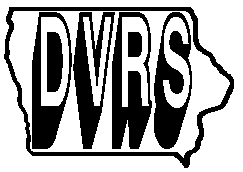 NotificationImproving Transition Outcomes Local Demonstration ProjectsIowa Division of Vocational Rehabilitation Services (DVRS) is pleased to announce that three local demonstration projects responding to a Request for Proposal to Improve Transition Outcomes for Youth with Disabilities have been approved for funding.  These local projects, funded through a grant supported by the Office of Disability Employment Policy of the U.S. Department of Labor, E-9-4-3-0093, will demonstrate methods to improve services for youths with disabilities so they can make a successful transition from public school to higher education and employment. PROJECTSHenry County Extension with the project area of Henry County.Specific activities in  will include:  Consolidation and expansion of existing resource maps/guides; Developing case studies built from the perspective of the youth so that significant barriers as well as effective supports to the transition process can be identified; Developing written protocol charts to help youth with special needs identify which services and opportunities best suit their needs; Recruiting and training community “advocates” to connect with youth; Developing an interagency Memorandum of Agreement to support an Advisory Team that will strengthen communication structures and facilitate collaborative efforts.Hope Haven, Inc. with the project area of .The Careers and Self Exploration (CASE) curriculum, based on the principles of intensive psychiatric rehabilitation (IPR), will be used along with five key strategies of: Juniors in the Resource Room at  will complete the CASE curriculum by ; Participants will complete two individual job shadows and four work site visits; Participants will work with the Chamber members to develop a business plan and successfully implement a coffee shop in Hawarden by September 2005; Participants will be engaged in community and civic activities; The community resource map will be utilized and expanded to meet the needs of students transitioning out of .Iowa Western Community College-WIA with the project area of the City of .The goal of providing more opportunities for students to learn about the world of work was identified through environmental scanning activities. Strategies include:Establishing partnerships between businesses and 5  area high schools; Recruiting businesses to collaborate with the schools and offer employment–focused activities for students with disabilities, including e-mentoring, job shadowing, career education/exploration activities and work experience;  Connecting youth with disabilities with the Region 13 Disability Navigator and Benefits Planners in the  area. 